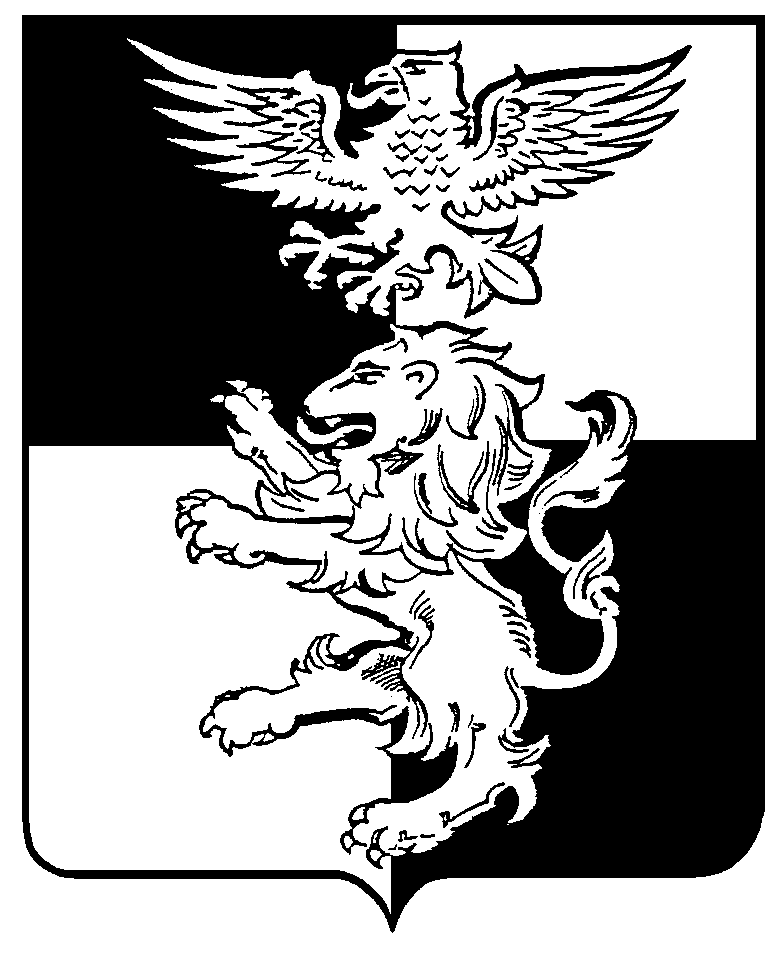 Муниципальный район «Белгородский район» Белгородская область ЗЕМСКОЕ СОБРАНИЕ КОМСОМОЛЬСКОГО СЕЛЬСКОГО ПОСЕЛЕНИЯ пятьдесят четвертое заседание собрания четвертого созываРЕШЕНИЕ«27» декабря 2022 г.							                         № 228О внесении изменений в решение земского собрания Комсомольского сельского поселения от 23.12.2021 № 192 «Об осуществлении Комсомольским сельским поселением части полномочий муниципального района «Белгородский район» Белгородской области в сфере градостроительной деятельности»Руководствуясь статьями 14, 15 Федерального закона от 06.10.2003                               № 131-ФЗ «Об общих принципах организации местного самоуправления                               в Российской Федерации», законом Белгородской области от 21.12.2017 № 223                                            «О перераспределении отдельных полномочий в сфере градостроительной деятельности между органами местного самоуправления и органами государственной власти Белгородской области», решением Муниципального совета Белгородского района от 02.12.2022 № 566 «О внесении изменений в решение Муниципального совета Белгородского района от 07.12.2021 № 424 «О передаче сельским поселениям Белгородского района осуществления части полномочий муниципального района «Белгородский район» Белгородской области в сфере градостроительной деятельности», Уставом Комсомольского сельского поселения муниципального района «Белгородский район» Белгородской области, Земское собрание Комсомольского сельского поселения  решило:Внести в решение земского собрания Комсомольского сельского поселения от 23.12.2021 № 192 «Об осуществлении Комсомольским сельским поселением части полномочий муниципального района «Белгородский район» Белгородской области в сфере градостроительной деятельности» (далее – решение) следующие изменения:Методику расчета межбюджетных трансфертов, предоставляемых из бюджета муниципального района «Белгородский район» Белгородской области бюджету Комсомольского сельского поселения Белгородского района на осуществление части полномочий муниципального района «Белгородский район» Белгородской области в сфере градостроительной деятельности, утвержденную решением, изложить в новой редакции (прилагается).Поручить администрации Комсомольского сельского поселения Белгородского района привести соглашение о передаче осуществления части полномочий муниципального района «Белгородский район» Белгородской области в сфере градостроительной деятельности, заключенных между администрацией Белгородского района и администрацией Комсомольского сельского поселения в соответствие с настоящим решением.Настоящее решение вступает в силу после его официального обнародования.Обнародовать настоящее решение и разместить на официальном сайте органов местного самоуправления Комсомольского сельского поселения муниципального района «Белгородский район» Белгородской области.Контроль за исполнением настоящего решения возложить на постоянную комиссию по бюджету, финансовой и налоговой политике земского собрания Комсомольского сельского поселения четвертого созыва (Горбанева Н.А.).УТВЕРЖДЕНАрешением земского собрания Комсомольского сельского поселенияот «27» декабря 2022 г. №  228МЕТОДИКА РАСЧЕТАмежбюджетных трансфертов, предоставляемых из бюджета муниципального района «Белгородский район» Белгородской области бюджету Комсомольского сельского поселения Белгородского района на осуществление части полномочий муниципального района «Белгородский район» Белгородской области в сфере градостроительной деятельности Расчет межбюджетных трансфертов на осуществление отдельных полномочий в сфере градостроительной деятельности осуществляется                                  на основании проектной документации по разработке документов территориального планирования поселения, проектов межевания территории поселения, постановке территориальных зон на кадастровый учет, корректировке генеральных планов, правил землепользования застройки, топосъемки                                      в соответствии с Градостроительным кодексом Российской Федерации.  Сумма межбюджетных трансфертов, предоставляемых из бюджета муниципального района «Белгородский район» Белгородской области бюджету сельского поселения Белгородского района на осуществление отдельных полномочий в сфере градостроительной деятельности определяется по формуле:Sмбт. = (Sтп, мт + Sпт + Sгп, пзз)*к, где:Sмбт. – размер межбюджетных трансфертов на осуществление отдельных полномочий муниципального района в сфере градостроительной деятельности;Sтп, мт – проектная стоимость работ по разработке документов территориального планирования поселения, проектов межевания территории поселения;Sпт – проектная стоимость работ по постановке территориальных зон                     на кадастровый учет;Sгп, пзз, т – проектная стоимость работ по корректировке генеральных планов, правил землепользования застройки, топосъемки;к – поправочный коэффициент.Размер межбюджетных трансфертов, предоставляемых из бюджета муниципального района «Белгородский район» Белгородской области бюджету Комсомольского сельского поселения:Размер межбюджетных трансфертов, предоставляемых из бюджета муниципального района «Белгородский район» Белгородской области бюджетам сельских поселений Белгородский района на осуществление части полномочий муниципального района «Белгородский район» Белгородской области в сфере градостроительной деятельностиГлава Комсомольского сельского поселенияВ.Н. ПоваровСумма  межбюджетных трансфертов,               тыс. рублей Сумма  межбюджетных трансфертов,               тыс. рублей Сумма  межбюджетных трансфертов,               тыс. рублей 2022 год2023 год2024 год84,884,884,8Наименование поселенияСумма межбюджетных трансфертов,               тыс. рублей Сумма межбюджетных трансфертов,               тыс. рублей Сумма межбюджетных трансфертов,               тыс. рублей 2022 год2023 год2024 годВСЕГО84,884,884,8Комсомольское сельское поселение84,884,884,8